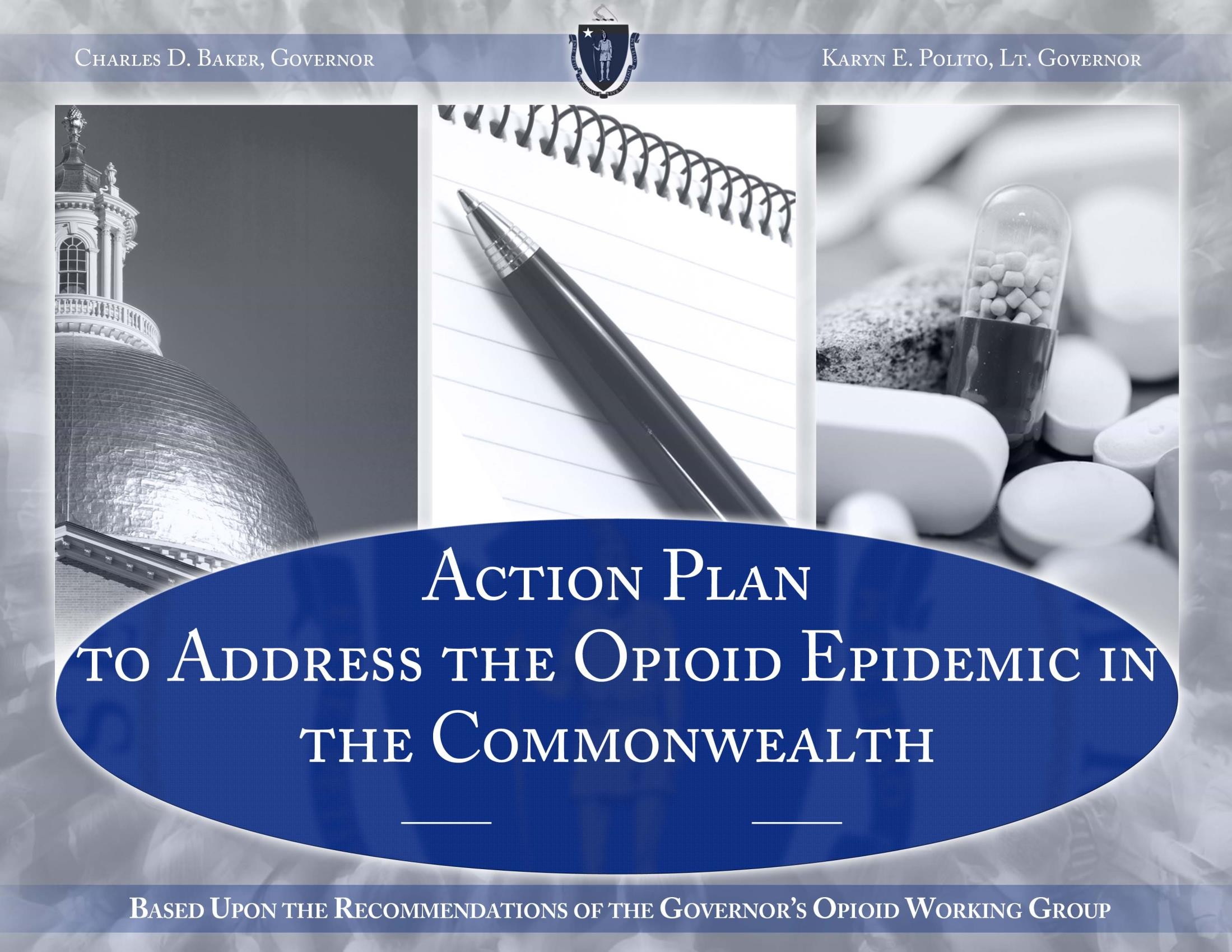 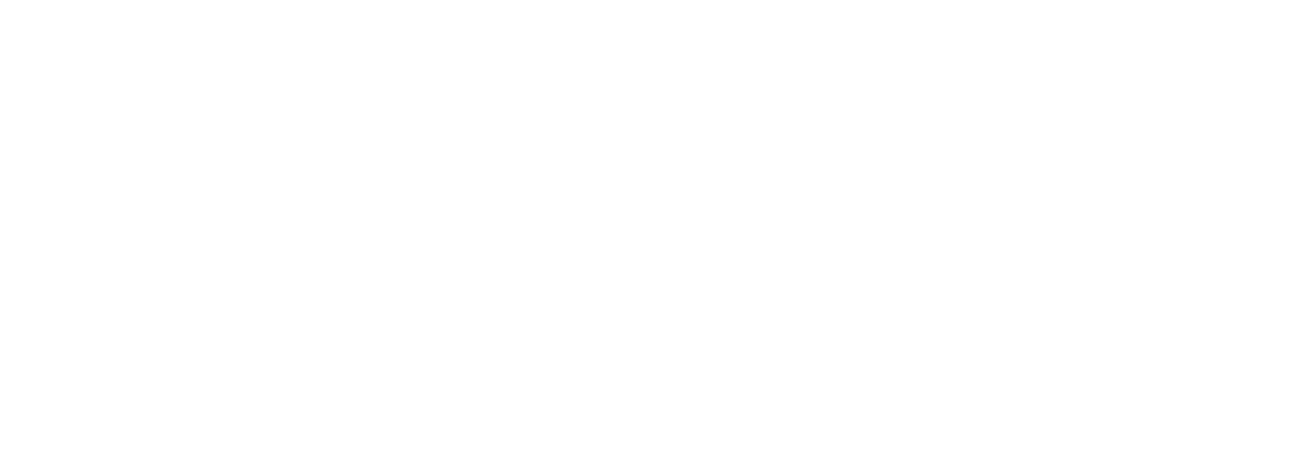 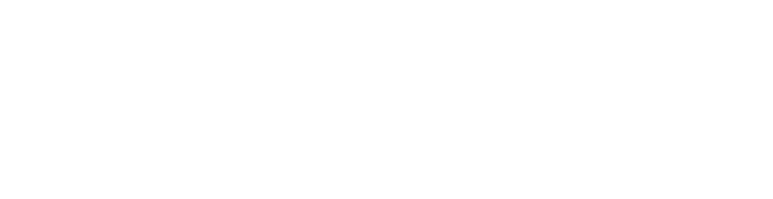 1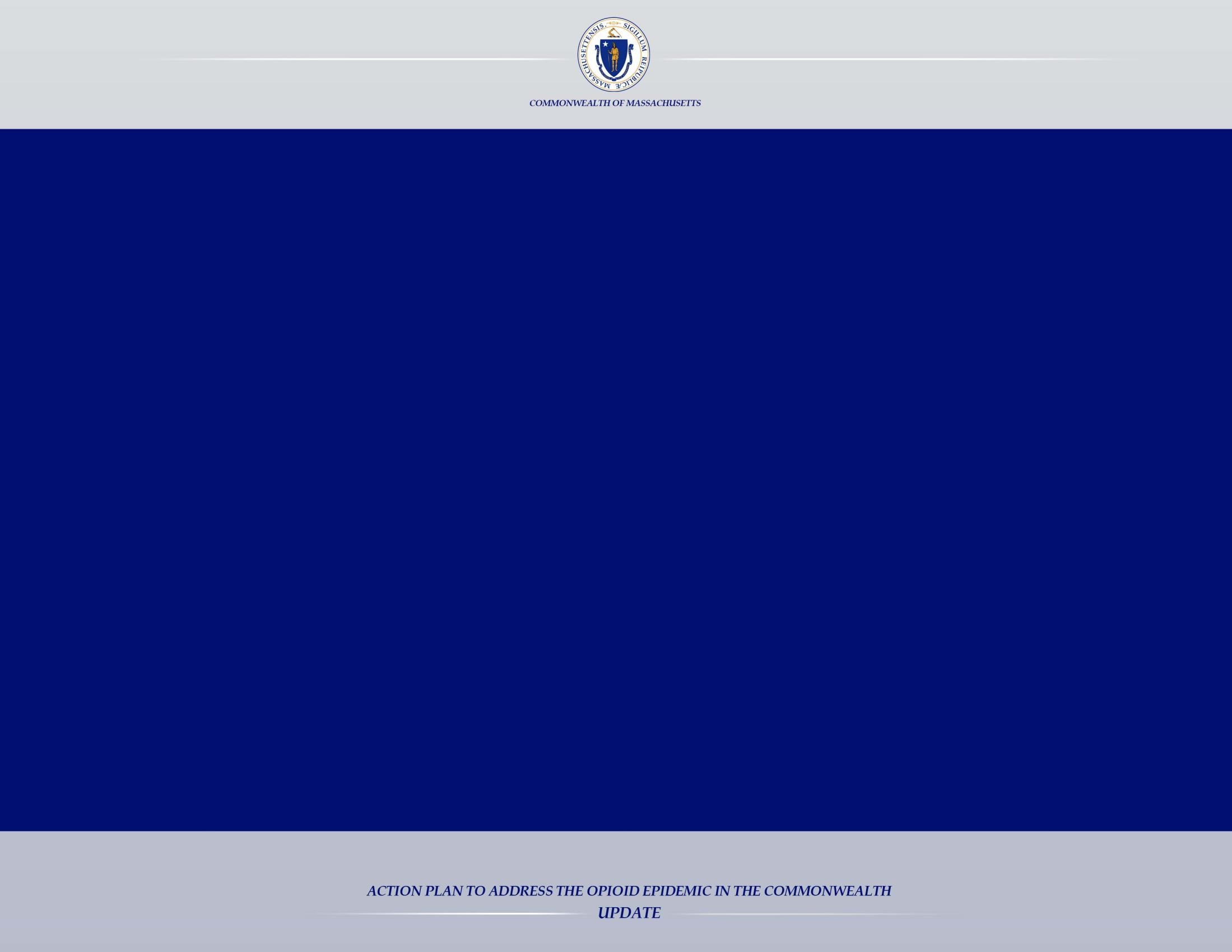 Prevention•	July 17, 2015, Governor Baker filed the supplemental budget requesting $27.8 Million to address the opioid crisis, $5 Million of which is for prevention education initiatives. Thebudget was signed into law on November 2, 2015.•  July 22, 2015, DPH sponsored a free training program, “Effectively PreventingPrescription Drug Misuse and Other Drugs,” for 138 participants to become certified inproviding evidence-based substance use prevention curricula. Participants included schoolnurses, staff from school-based health centers, and other school personnel.•	July 22, 2015, Massachusetts Hospital Association published a  screening tool packet for evaluating patients with a SUD, which supplements their  guidelines for EmergencyDepartment Opioid Management and the Emergency Department Opioid ManagementPatient Information Sheet.2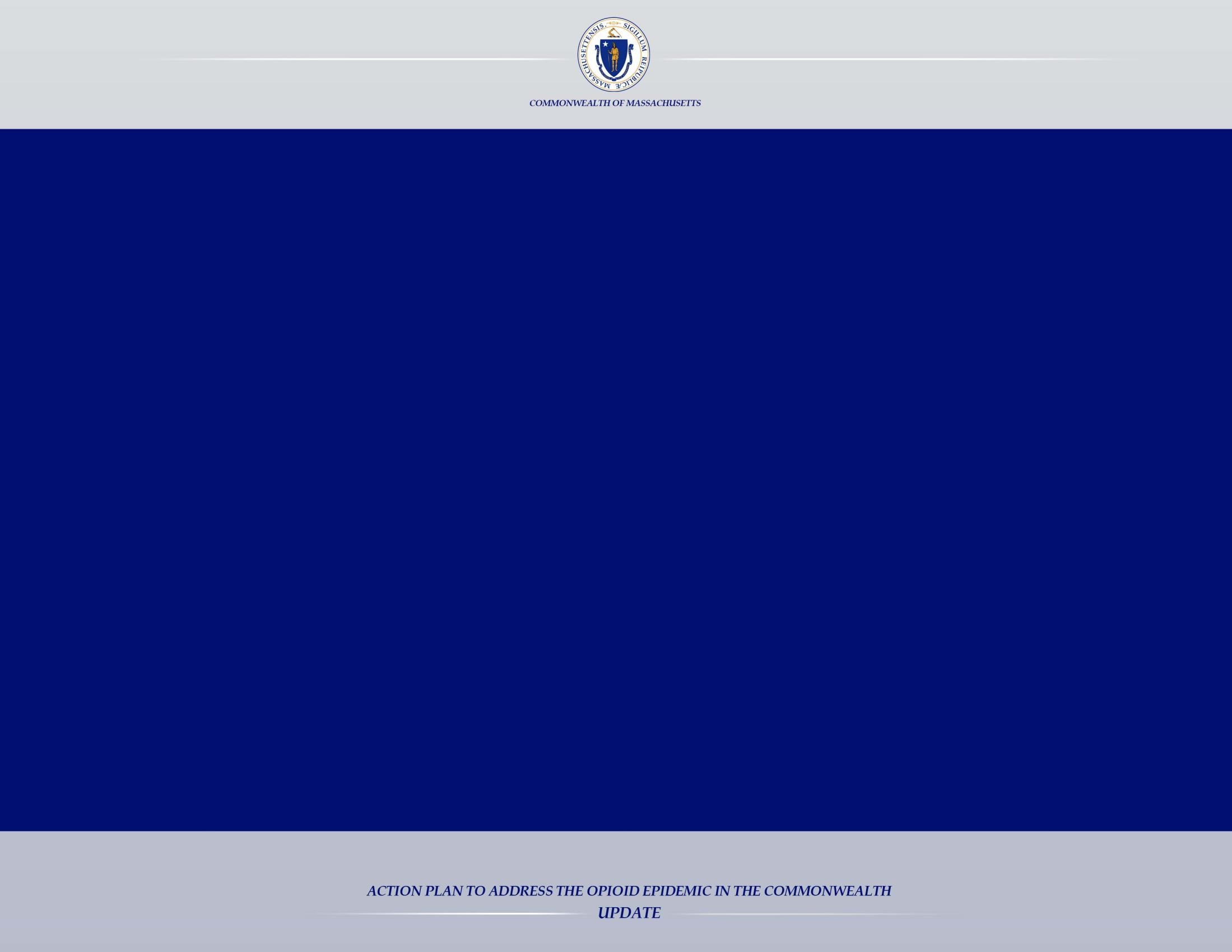 Prevention•	August 4 & 11, 2015, Participants who attended the July 22 DPH training attended an additional day of training to become certified to teach either the “Botvin LifeSkills” or “All Stars” evidence-based drug prevention program.•  August 6, 2015, Drug Formulary Commission held its first meeting.•  August 19, 2015, Massachusetts Medical Society published opioid therapy and physiciancommunication guidelines and established  FREE CME webinars on their website related topain management and safely prescribing opioids.•	August 28, 2015, DPH posted targeted educational materials for parents about the risks of opioid use and misuse on their clearinghouse website.•  September 26, 2015, National Drug take-back day, more than 133 sites throughout theCommonwealth participated collecting prescription drugs that are no longer needed.3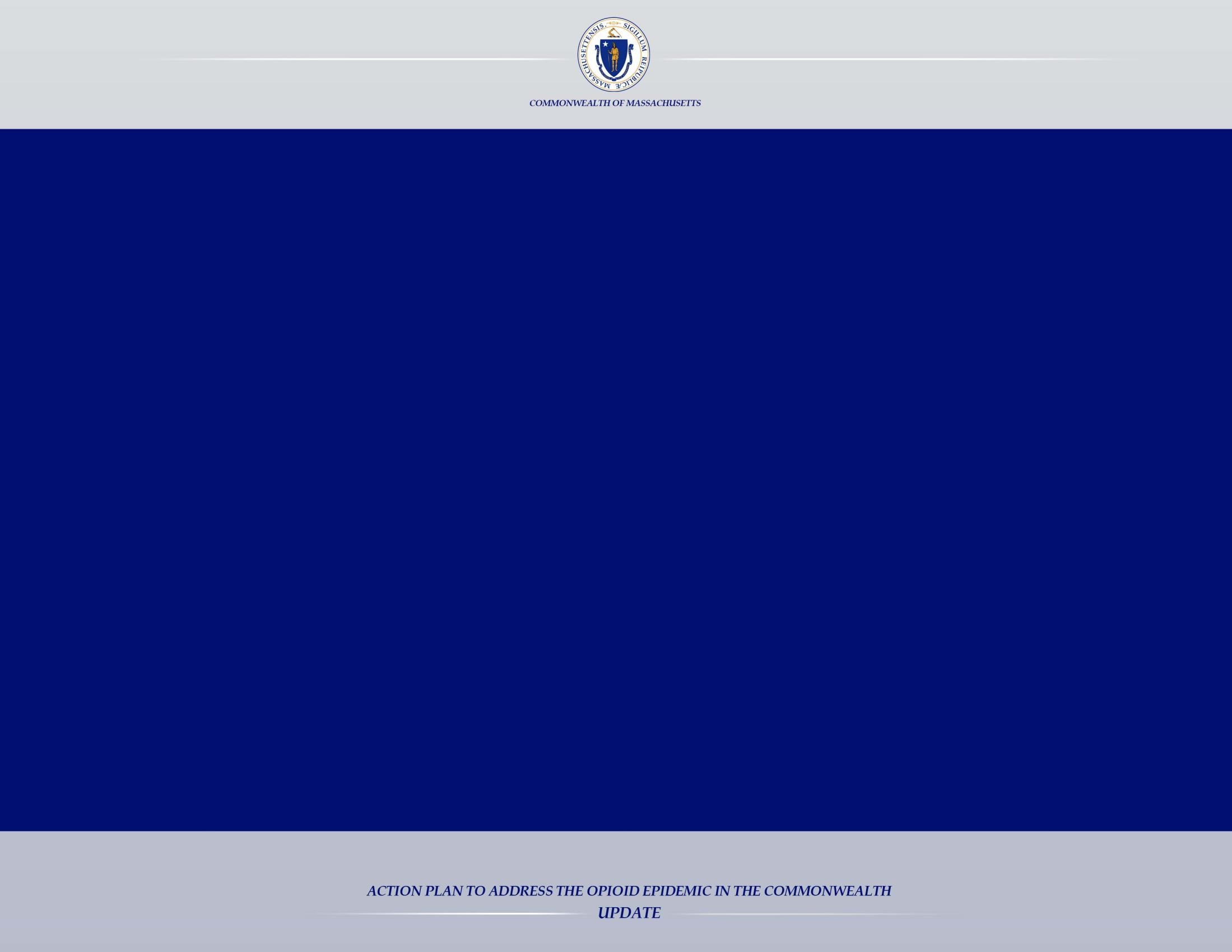 Prevention•	October 15, 2015, Governor Baker filed (H. 3817), An Act relative to substance use treatment, education, and prevention, which increases continuing education requirements for practitioners, reduces first-time prescriptions for opioids to 72 hours, ends the practice of admitting women to MCI-Framingham, establishes a 72-hour involuntary assessment period, increases utilization of the prescription monitoring program, and requires the education of athletes and their parents about the dangers of opioid use and misuse.•	October 27, 2015, Governor Baker and Mayor Martin J. Walsh sent a joint  letter to members of the Massachusetts State Legislature asking for swift action on H.3817, An ActRelative to Substance Use Treatment, Education and Prevention.•  October 28 & 29, 2015, DPH sponsored a free training program for school nurses andother school personnel to become certified in providing evidence-based substance useprevention curricula.4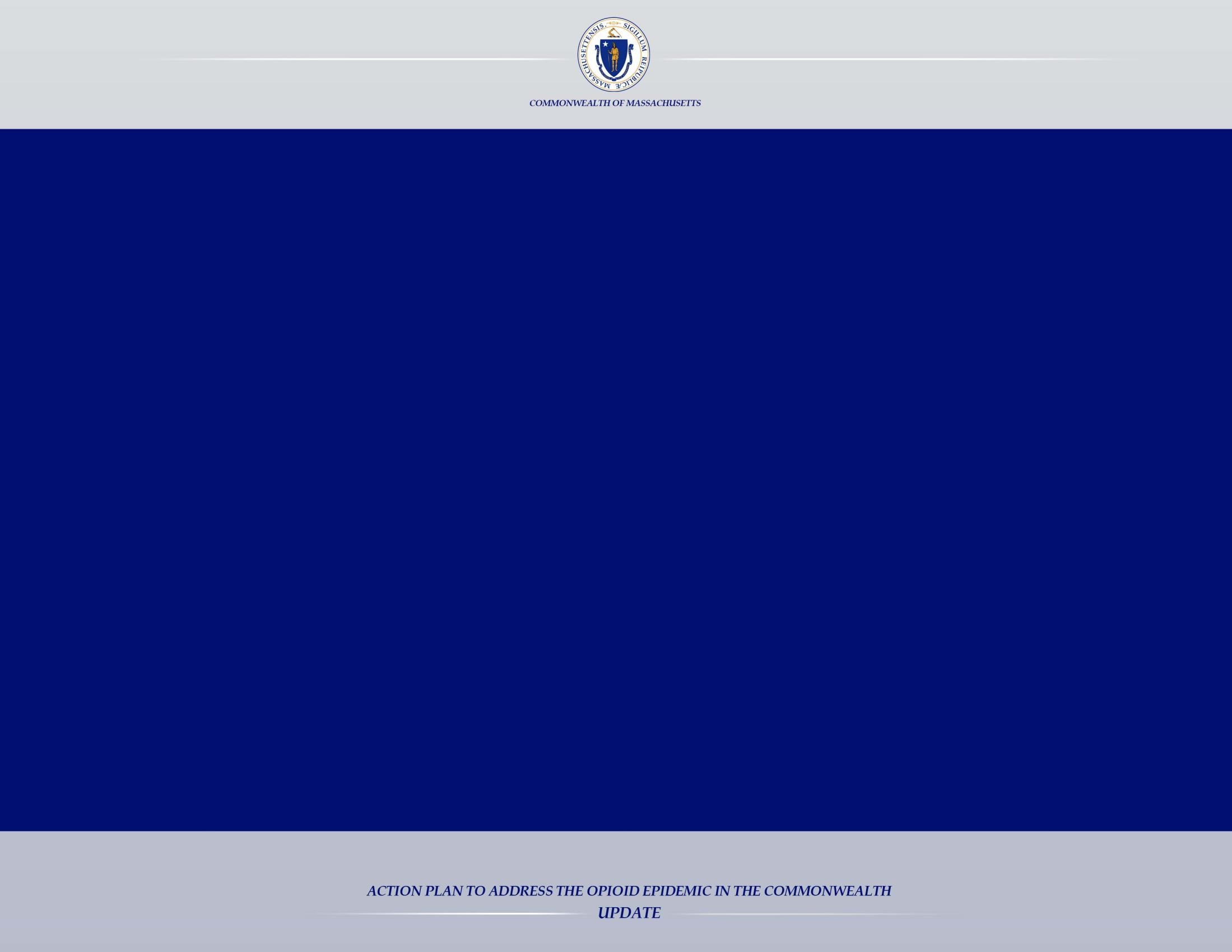 Prevention•	November, 2015, DCF/BSAS trainings on neonatal abstinence syndrome and addiction commenced.•  November, 2015, Governor Baker announced a statewide media campaign with thebold goal of making Massachusetts a “#StateWithoutStigMA” - 46 billboards promoting the“State without Stigma” campaign went up on highways in cities and towns throughout thestate.•  December 21, 2015, DPH and the Massachusetts Interscholastic Athletic Associationbegan a collaboration to develop educational materials for parents and coaches of studentswho participate in school sport activities.•	February and March 2016, additional “Botvin LifeSkills Trainings” scheduled for school nurses and other school personnel to become certified in providing evidence-basedsubstance use prevention curricula.5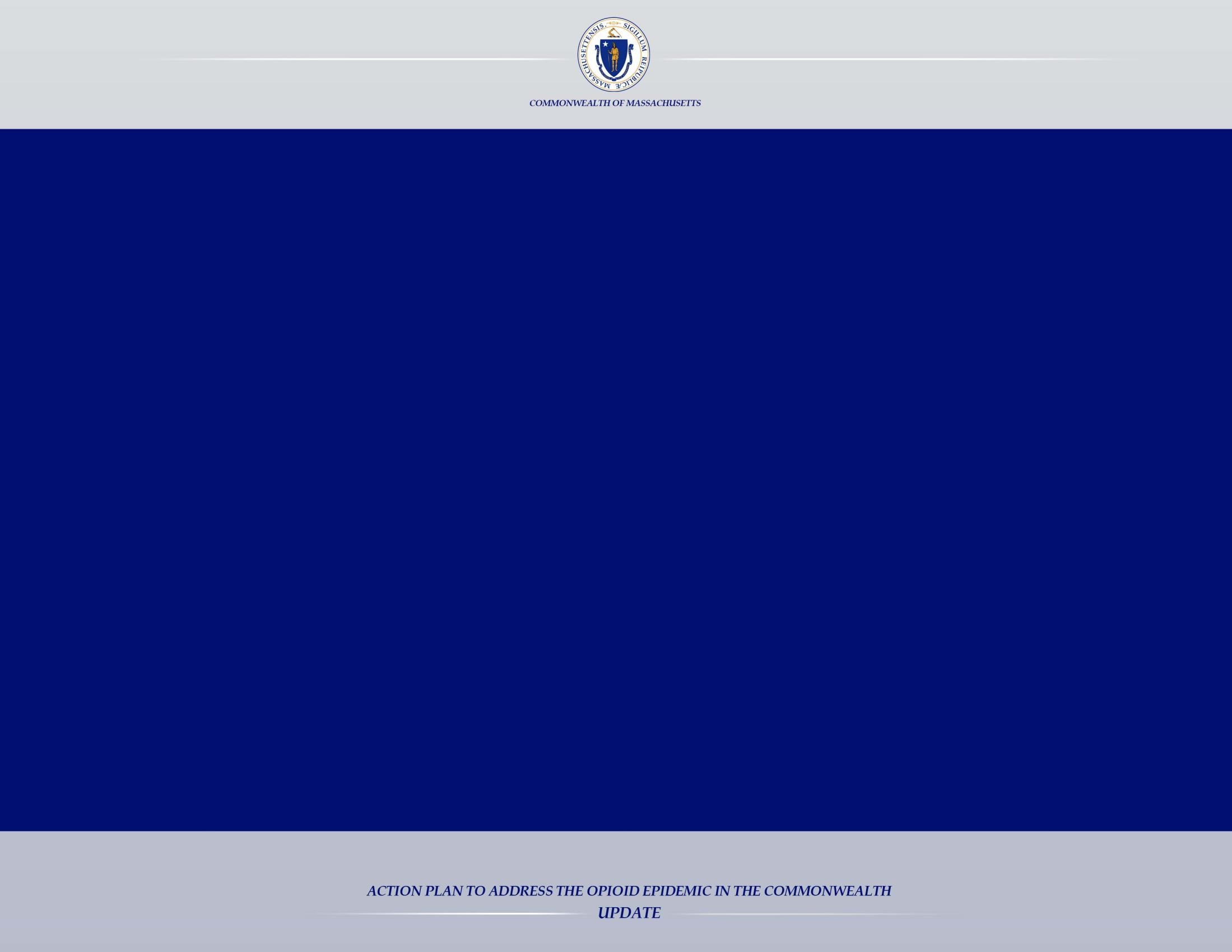 Intervention•  July 17, 2015, Chapter 46 of the acts of 2015 was signed into Law by Governor Baker.•   Section 48 authorizes the bulk purchasing trust fund, which will improve theaffordability of Narcan for cities and towns.•    Section 89 requires PMP data to be submitted within 24 hours.•  August 4, 2015, DPH issued the August quarterly report for overdose death data tothe public.•  August 31, 2015, Attorney General Maura Healey negotiated an agreement withAmphastar for $325,000 to help offset the costs of Narcan. The payment was depositedinto the Commonwealth’s Municipal Naloxone Bulk Purchase Trust Fund.•  September 23, 2015, DPH issued a  letter to all pharmacies reaffirming theirresponsibility to distribute the Opioid Prescription Drug Fact Sheet, developed by DPH,with each Schedule II and III narcotic medication that is dispensed.6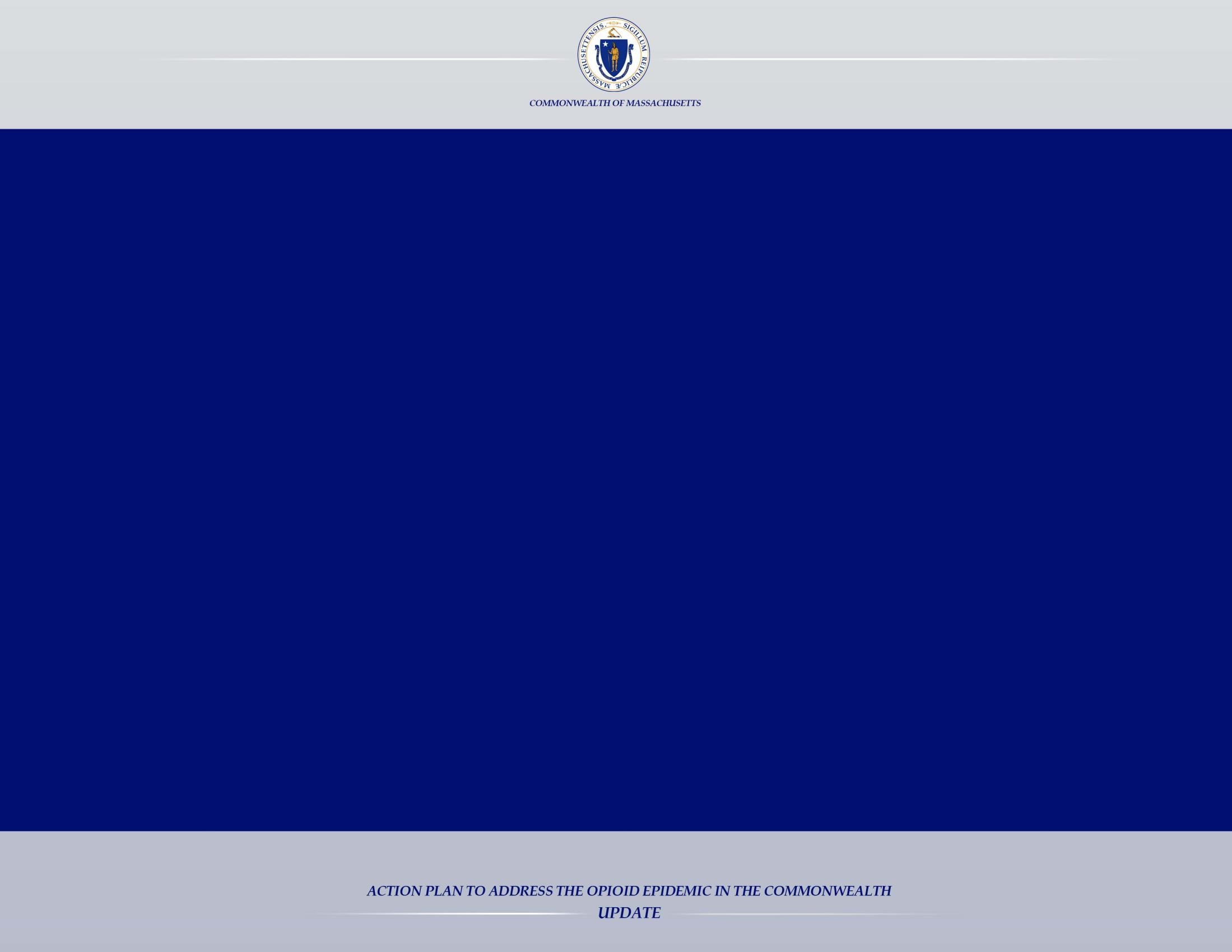 Intervention•	September 25, 2015, DPH Commissioner Bharel issued a letter to all prescribers encouraging the co-prescription of naloxone when an opioid is prescribed.•	October, 2015, DPH issued the  October quarterly report for overdose death data to the public.•	October 23, 2015, BSAS posted RFR to create a pilot program allowing walk-in access to a trained clinician,  in community-based outpatient provider settings, who can provide an emergent/urgent addiction assessment and direct  referral to the appropriate level of care.•  November, 2015, DPH issued  guidance to cities and towns about how to utilize theCommonwealth’s Municipal Naloxone Bulk Purchase Trust Fund.7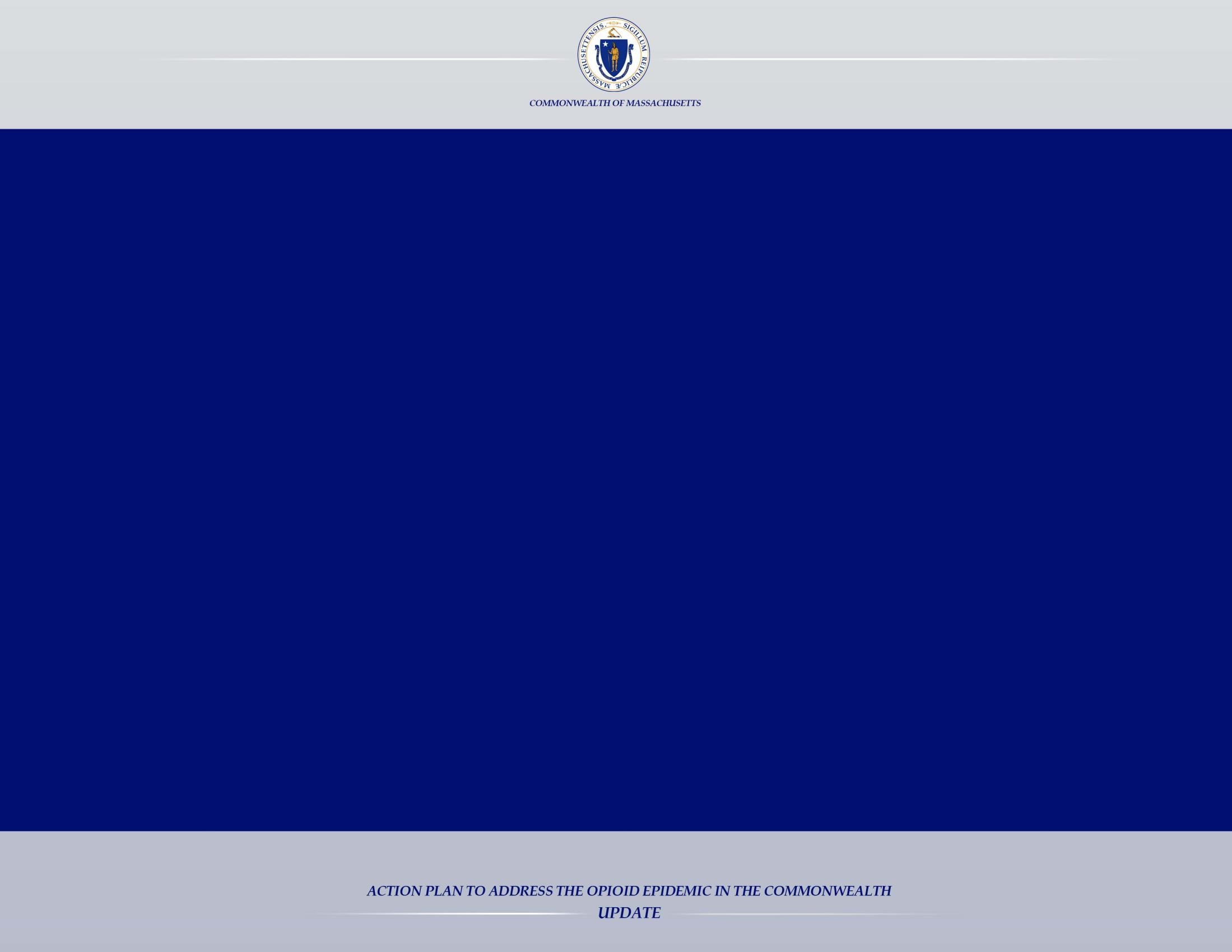 Intervention•	December 7, 2015, DPH promulgated regulation 105 CMR 700.012 which requires pharmacies to submit data on the dispensing of a controlled substance to the Prescription Monitoring Program on the next business day.•  December 10, 2015, DPH announced that medical residents/interns can access theMassachusetts Online Prescription Monitoring Program.•  December 16, 2015, Health Policy Commission announced its  plan to commit$3,500,000 to improve the care of patients with neonatal abstinence syndrome.8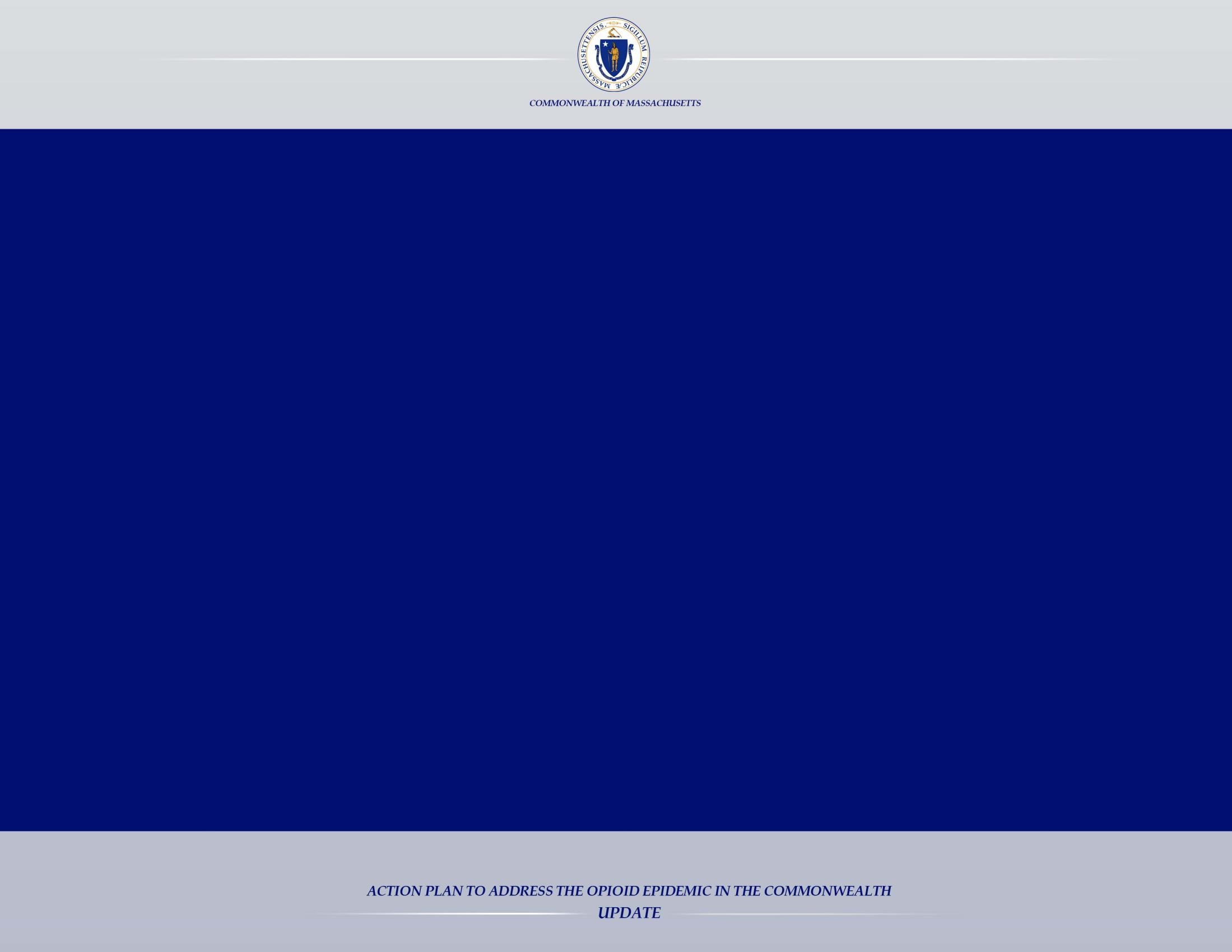 Intervention•  December 22, 2015, DPH awarded a contract to Appriss, Inc. to develop andimplement the new Prescription Monitoring Program, which will include:•   An improved user-friendly interface and faster access to reports;•   Interoperability with other states’ online PMP systems, preventing duplicateprescribing between states;•   Integration to link with Commonwealth health providers’ electronic medical recordsystems to ensure safe prescribing;•   Efficient onboarding for users including prescribers, delegates, residents and internsand pharmacies and dispensers.9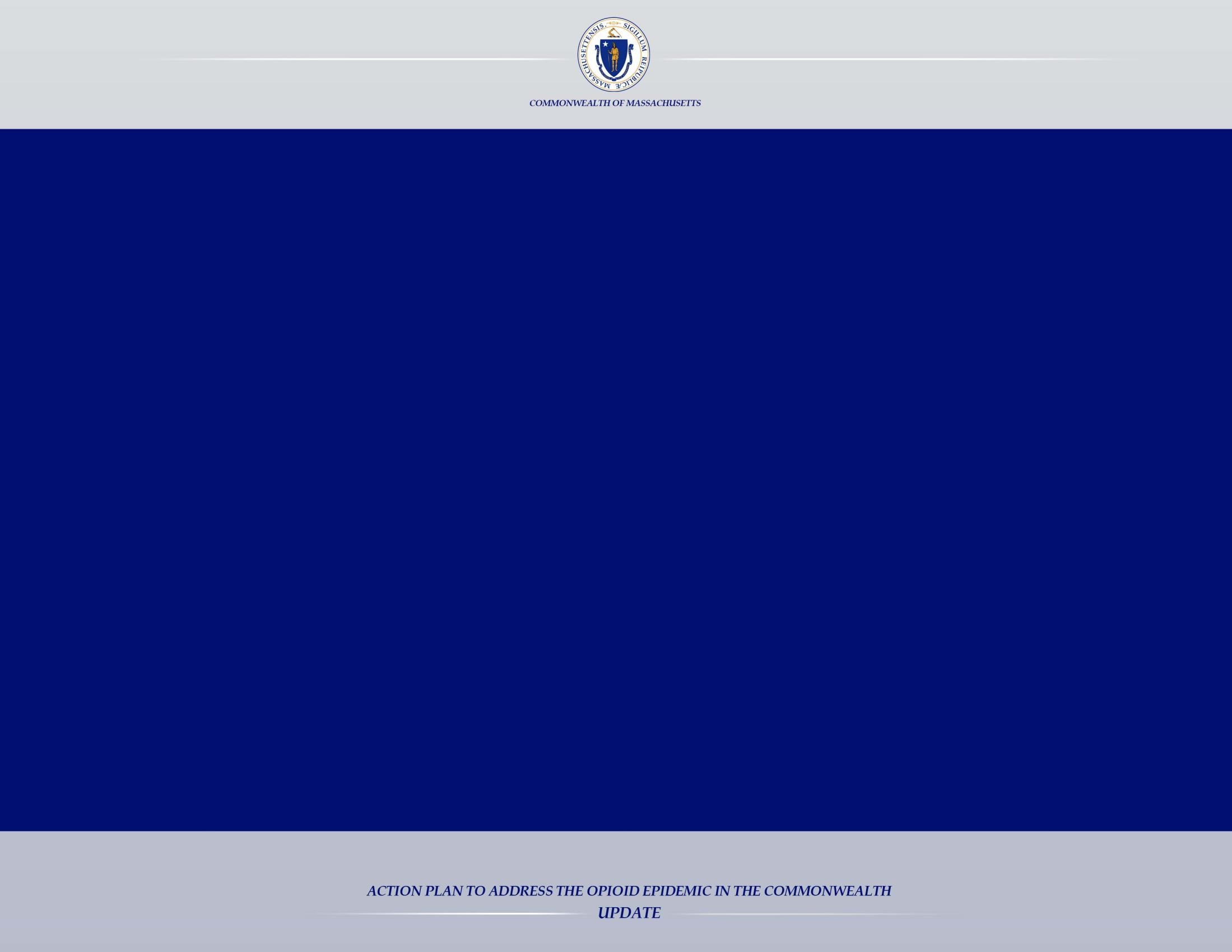 Treatment•  June 17, 2015, 10 new adult residential recovery home beds opened in Westborough.•  June 17, 2015, 2 additional Clinical Stabilization Service beds opened in Fall River.•	July 1, 2015, MassHealth implemented protocols to ensure that eligible individuals have MassHealth coverage upon release from incarceration.•	July 10, 2015, DPH issued an alert to all licensed and contracted substance use treatment service providers and stakeholders reinforcing and strengthening the requirement that all licensed addiction treatment programs MUST accept patients who are receiving medication assisted treatment (MAT).•  July 17, 2015, Governor Baker filed a $27.8 Million  supplemental budget requesting:$5.8 Million to transfer women committed under section 35 of chapter 123 of theGeneral Laws from MCI-Framingham to Taunton State Hospital for treatment; and $3Million for MassHealth to expand services for individuals with a SUD, which was signedinto law on November 2, 2015.10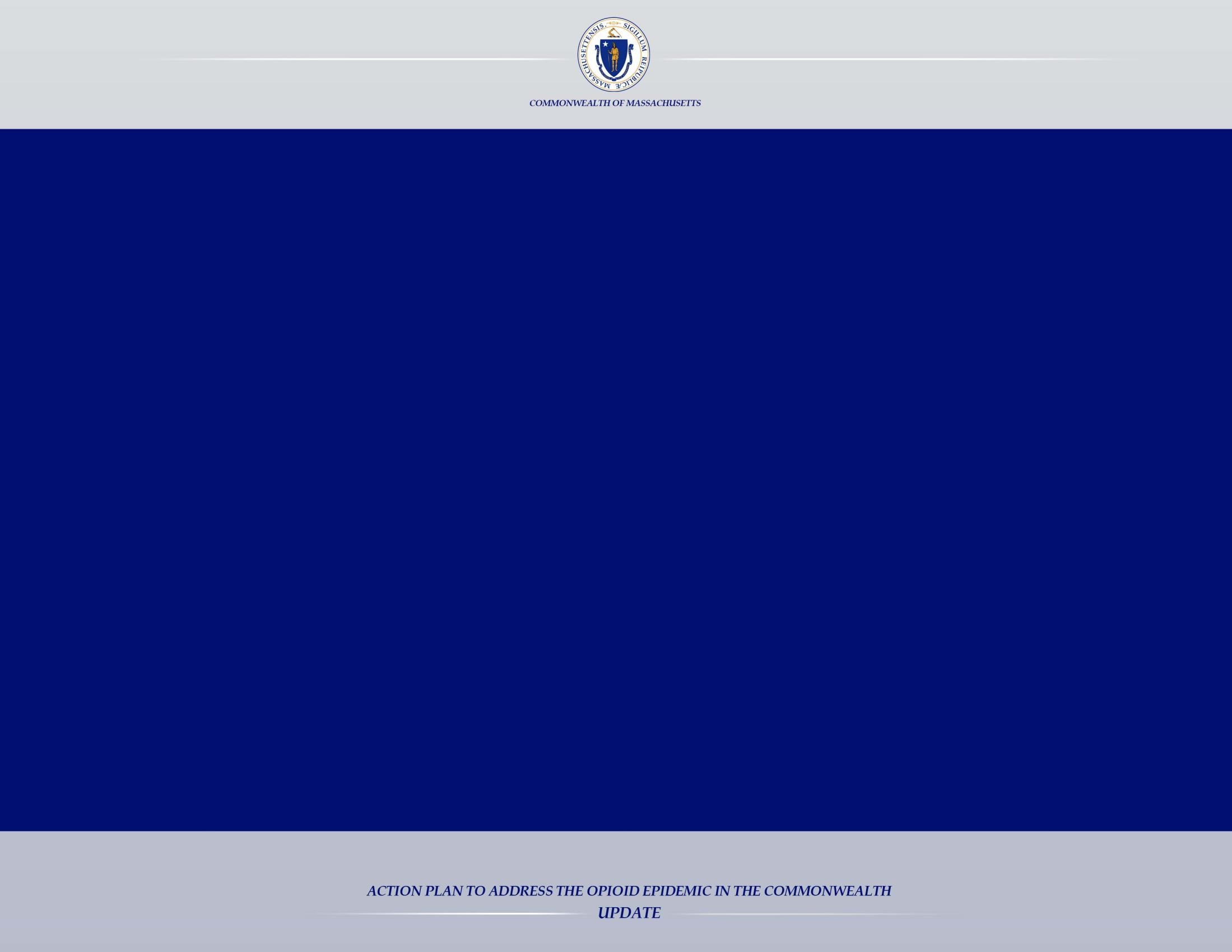 Treatment•    July 20, 2015, MassHealth implements protocols to fast-track MassHealth enrollmentof DPH clients receiving detoxification services who do not have insurance.•	July 31, 2015, Division of Insurance, in coordination with DPH and DMH, issued guidance on the implementation of the substance use disorder recovery law, chapter258 of the acts of 2014.•    August 5, 2015, BSAS met with the Massachusetts League of Community HealthCenters to encourage doctors to obtain DEA waivers that allow for the prescribing ofbuprenorphine.•    August 12, 2015, DPH announced a 3-year, $3 million grant from the federalSubstance Abuse and Mental Health Services Administration (SAMHSA) to expand theavailability of Medication Assisted Treatment (MAT) for pregnant women with opioiduse disorders in Massachusetts, and to improve linkages with comprehensive servicesfor recovery support for women currently receiving MAT.11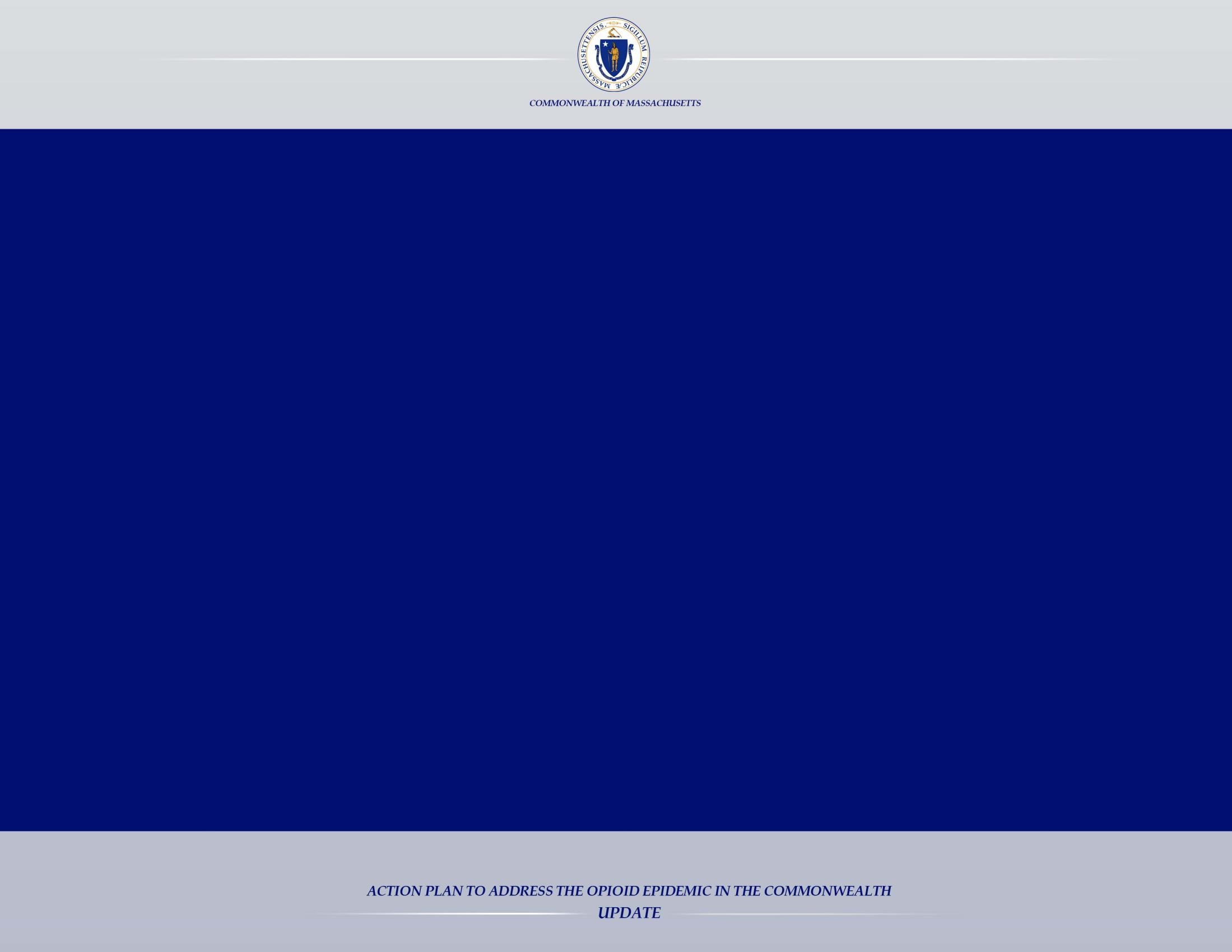 Treatment•	August 20, 2015, MassHealth and DPH commit to the development and implementation of a statewide database of available treatment services, available via helpline and website. This project will be phased in:•   December 31, 2015, inventory of available acute treatment service (ATS) beds,clinical stabilization service beds (CSS), transitional support service (TSS) beds, LevelIV detoxification beds, and methadone treatment available via the helpline andwebsite.•   January 31, 2016, inventory of available Structured Outpatient Addiction Programs,Intensive Outpatient Programs, and Residential Rehabilitation beds will be availablevia the helpline and website.•   February 28, 2016, inventory of primary care providers who prescribe MedicationAssisted Treatment (MAT) and agree to be listed in the database will be available viathe helpline and website.12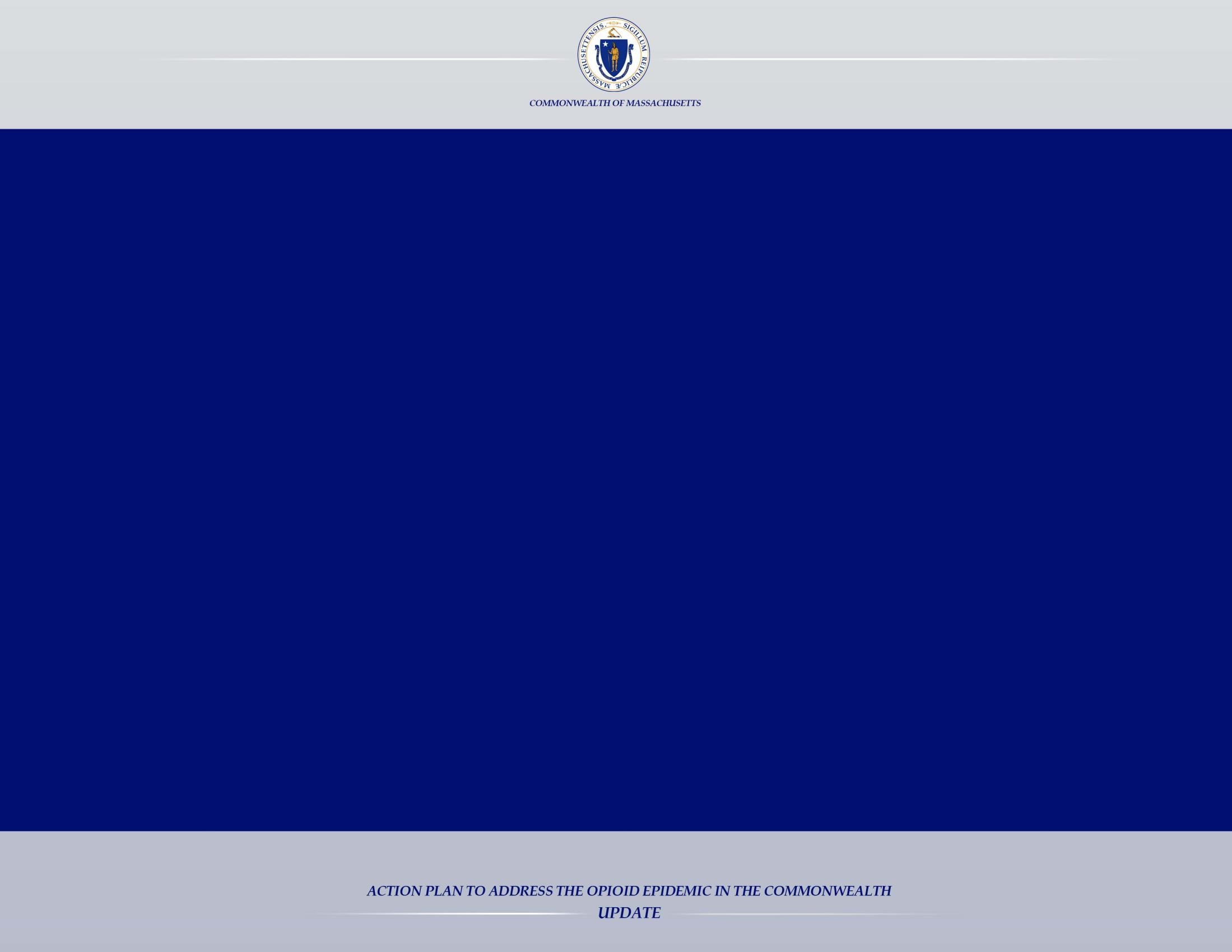 Treatment•	August 31, 2015, Celticare removed prior authorization requirements for Suboxone, as a result of a MassHealth review of SUD treatment prior authorization policies acrossMassHealth to ensure consistency and to remove barriers to treatment.•  August 31, 2015, 125 new beds licensed by the Department of Mental Health addedin Dartmouth.•  September 1, 2015, 11 additional detoxification (level 3.7 medically monitored)service beds opened in Plymouth; 8 additional clinical stabilization service beds openedin Plymouth.•  September 4, 2015, MassHealth notified all MCO’s to remove prior authorizationrequirements for certain substance use treatment services, effective October 1, 2015.13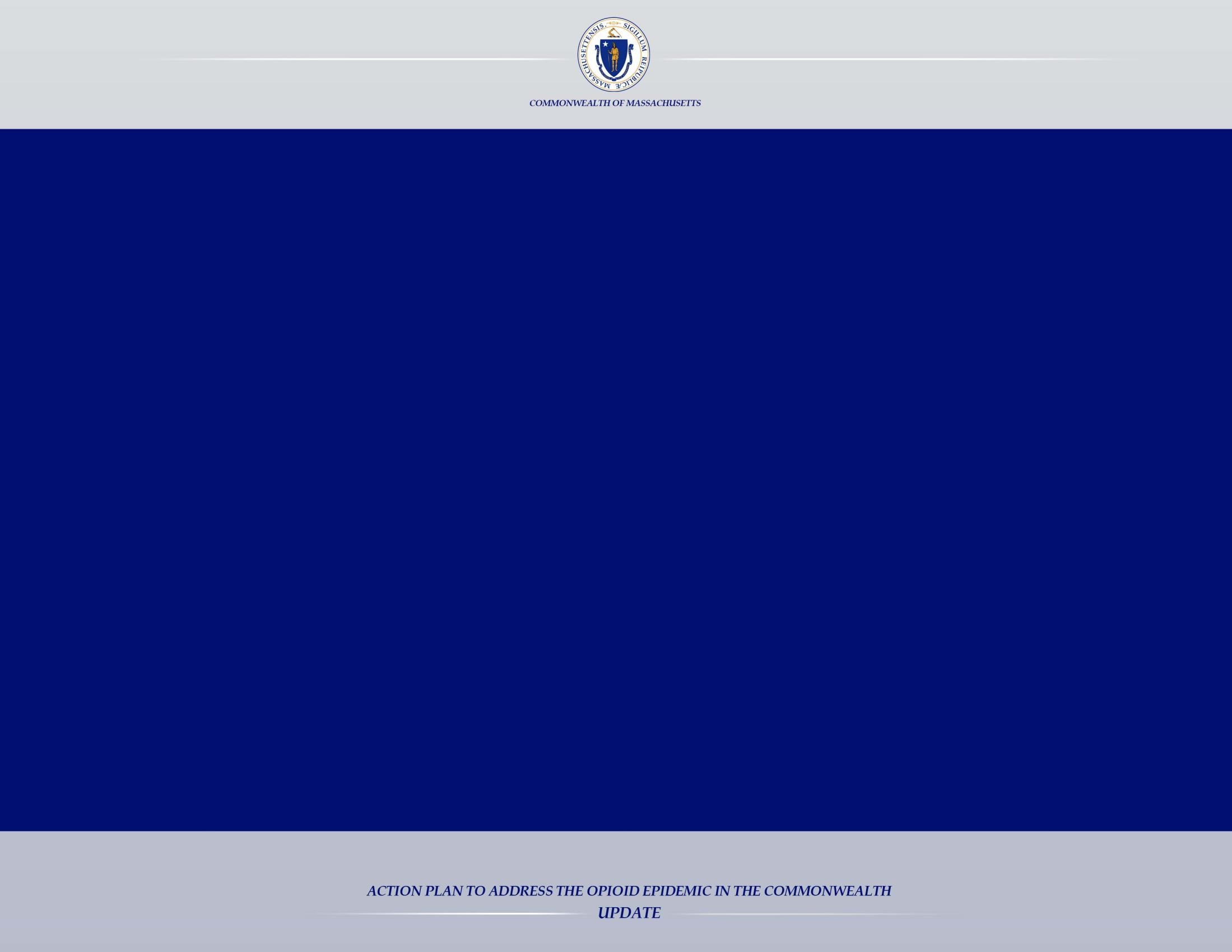 Treatment•    September 11, 2015, 23 additional adult residential recovery home beds opened inWestborough.•	September 17, 2015, Federal Health and Human Services (HHS) Secretary Burwell announced that HHS will revise the regulations related to the prescribing ofbuprenorphine to treat opioid dependence. The regulation change will increase thenumber of patients that a doctor can treat with buprenorphine.•    October 1, 2015, 15 additional adult residential recovery home beds opened inLowell.•    October, 2015, 22 adult residential recovery home beds opened in Boston.•	November, 2015, MassHealth issued  policy guidance to its contracted health plans to reduce barriers to SUD treatment and to ensure uniform access to MedicationAssisted Treatment (MAT), to be followed by contract amendments.14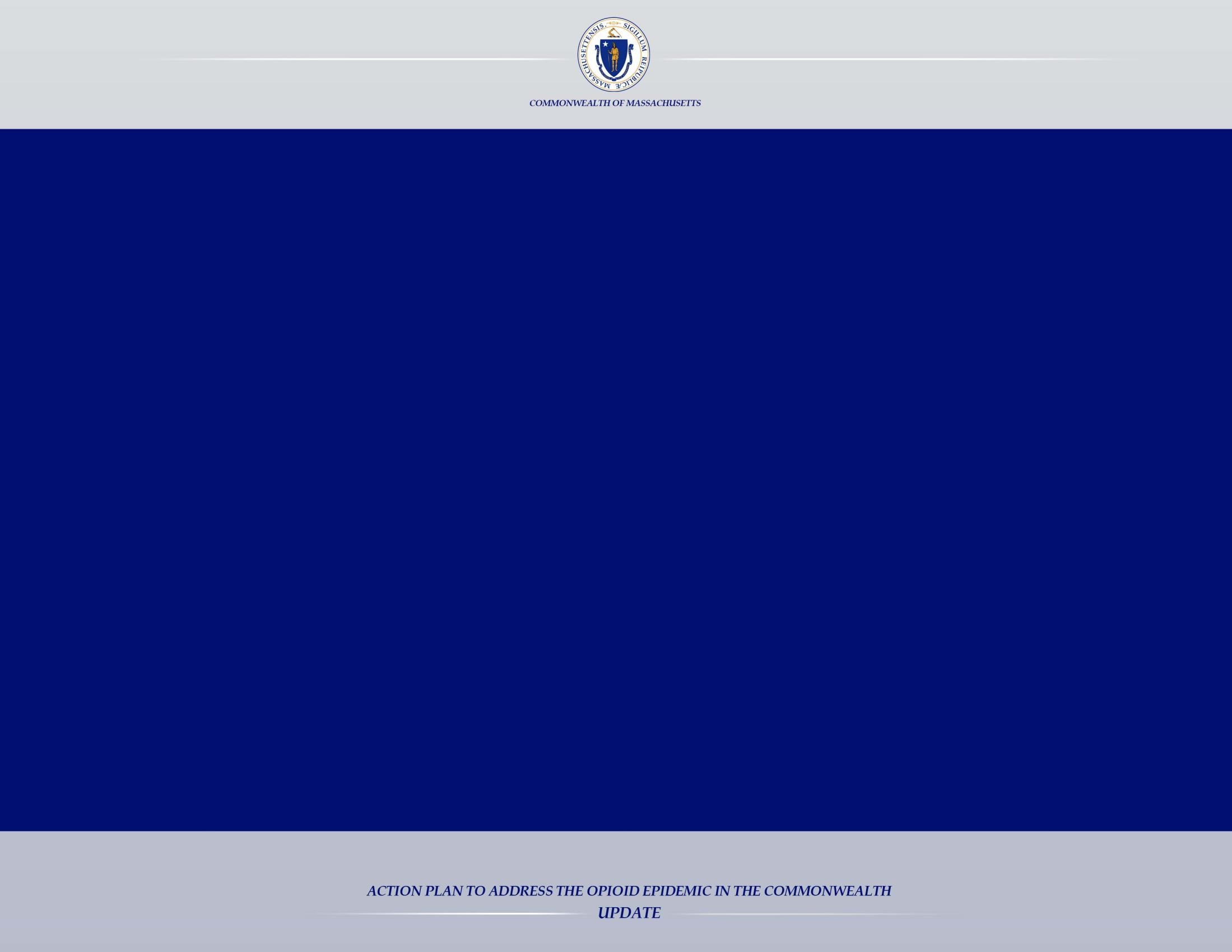 Treatment•    November 2, 2015, BSAS posted an RFR to increase the number of office-basedopioid treatment programs in community health centers.•    November 9, 2015, Baker-Polito Administration, in partnership with the deans ofthe Commonwealth’s four medical schools and the Massachusetts Medical Societyreleased a pioneering set of medical education core competencies for the preventionand management of prescription drug misuse to ensure that 3,000 enrolled medicalstudents across the Commonwealth receive enhanced training in primary, secondary,and tertiary prevention strategies regarding prescription drug misuse.•	November 14, 2015, Mass League of Community Health Centers held a  conference titled Meeting the Challenges of Complex Patients with Chronic Pain or Addiction. Over70 providers attended the conference, which included workshops led by physicians who prescribe Suboxone.•    November 18, 2015, 20 new Clinical Stabilization Service (CSS) beds opened inHaverhill.15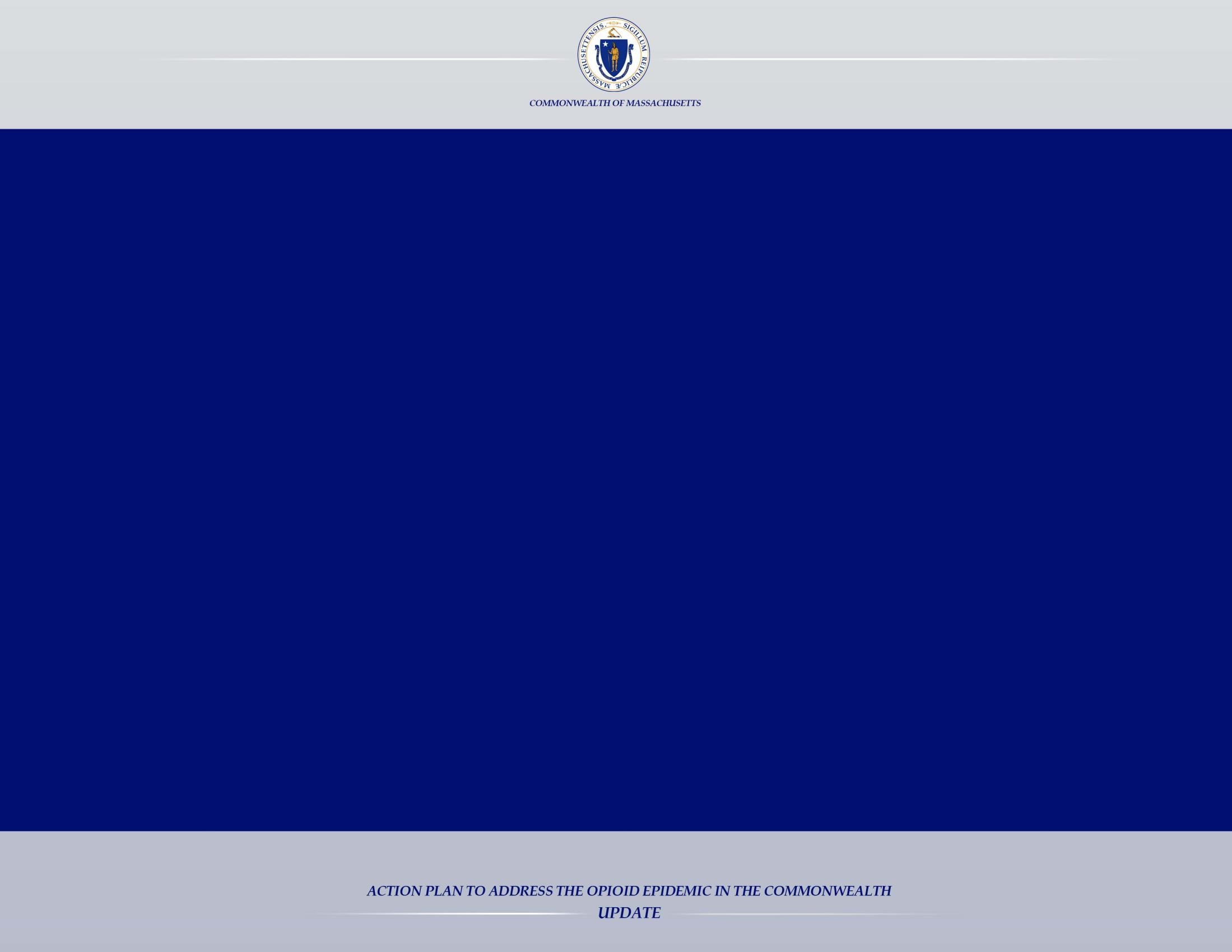 Treatment•    December 10, 2015, 23 new detoxification (level 3.7 medically monitored) servicebeds opened in Haverhill.•    December 29, 2015, DPH posted an RFR to pilot Recovery Coaches in theEmergency Department. Recovery coaches will work with individuals with a substanceuse disorder in the emergency department to engage the person in treatment.•	January 5, 2016, DPH announced $466,450 in grants awarded to four healthcare organizations to improve treatment for youth and young adults with substance usedisorders and/or co-occurring substance use and mental health disorders.•    January 6, 2016, DPH announced $700,000 in grants awarded to 31 municipalities tosupport the carrying and administering of naloxone by Police and Fire Departments.•	January 7, 2016, DPH announced $6.8 million in grants awarded to 16 communities to implement evidence-based prevention programs, policies, and practices to reduceprescription drug misuse among persons aged 12 to 25 years old.16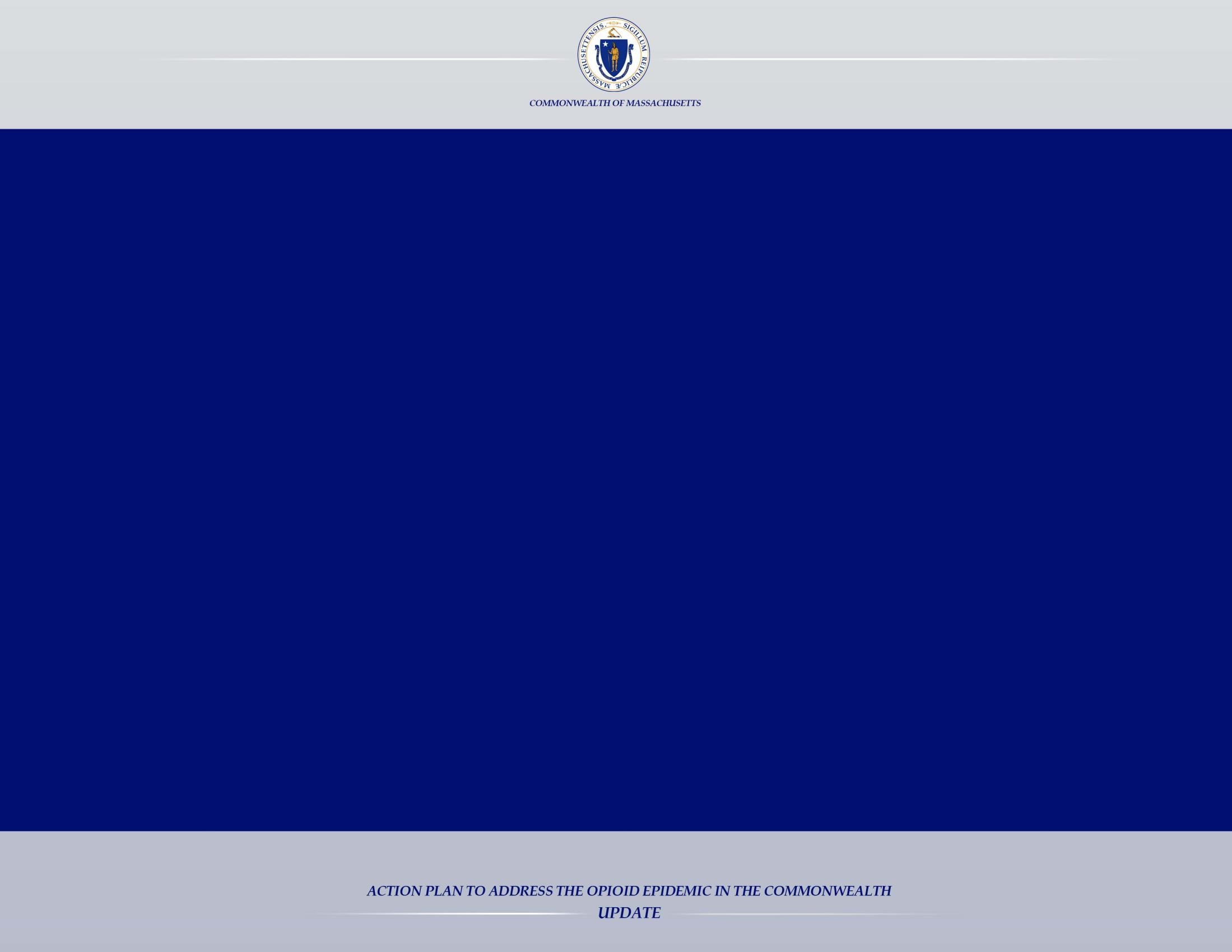 Treatment•    January 7, 2016, 24 ATS beds opened in Boston•	January 11, 2016, 28 new dedicated section 35 treatment beds for women will open at Shattuck.•    February, 2016, 32 new ATS and 32 new CSS beds are scheduled to open inGreenfield.•    February 2016, 15 new dedicated section 35 treatment beds for women will open atTaunton State Hospital.•	Spring 2016, MassHealth will ensure that Outpatient Treatment Programs that dispense methadone have the ability to bill MassHealth for Buprenorphine andNaltrexone. This will expand access to MAT throughout the Commonwealth.17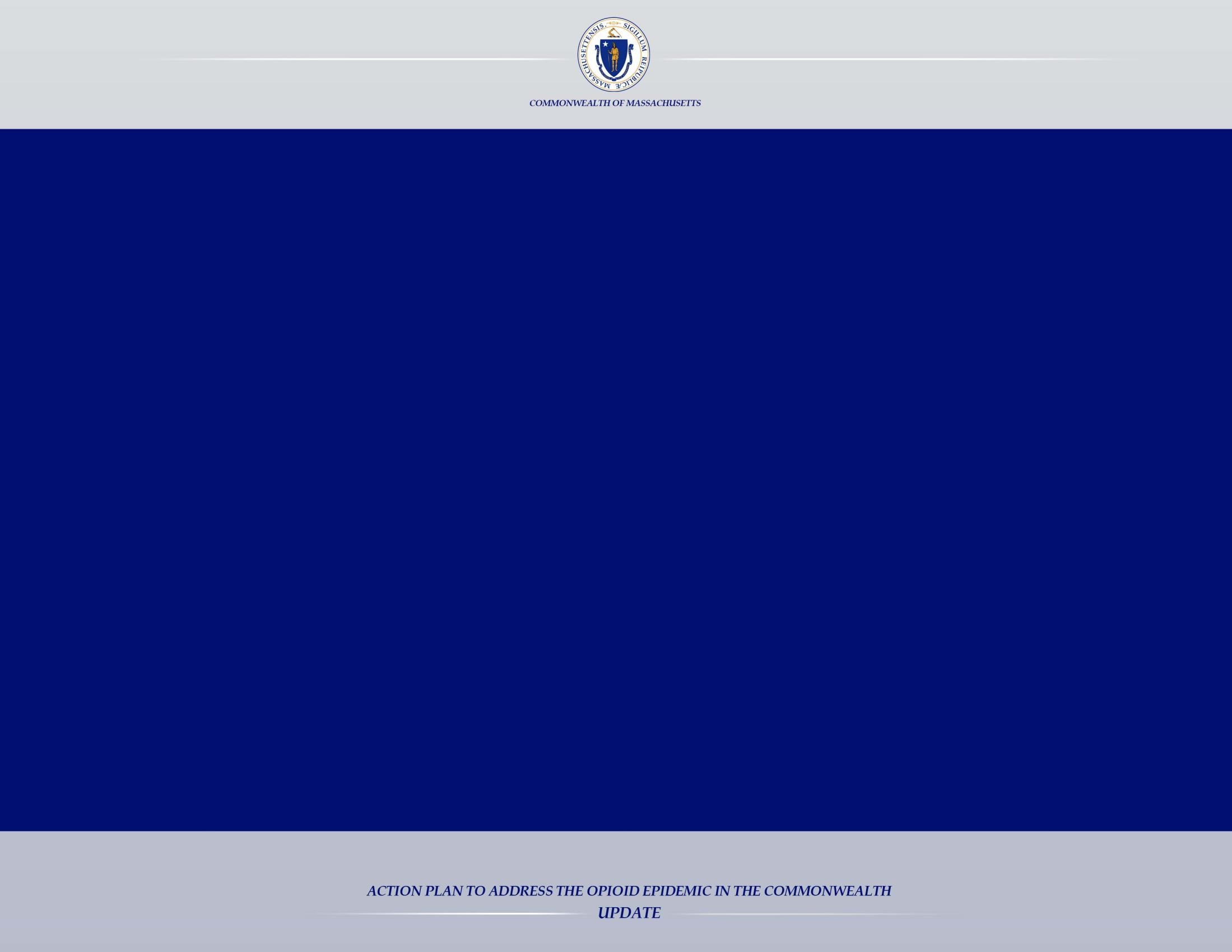 Recovery•  July 17, 2015, Governor Baker filed a $27.8 Million  supplemental budget, requesting$14 Million to increase rates paid to recovery homes for individuals with a substance usedisorder, which was signed into law on November 2, 2015.•	September 8, 2015, The Recovery High School in Worcester opened for 2015/2016 school year.•	October 1, 2015, DPH awarded two contracts for the implementation of the voluntary sober home certification process by Winter, 2016.•	October 16, 2015, daily rate paid to recovery homes for individuals with a substance use disorder raised from $75 per day to $100.08 per day; rate will be paid retroactively to July 1, 2015.18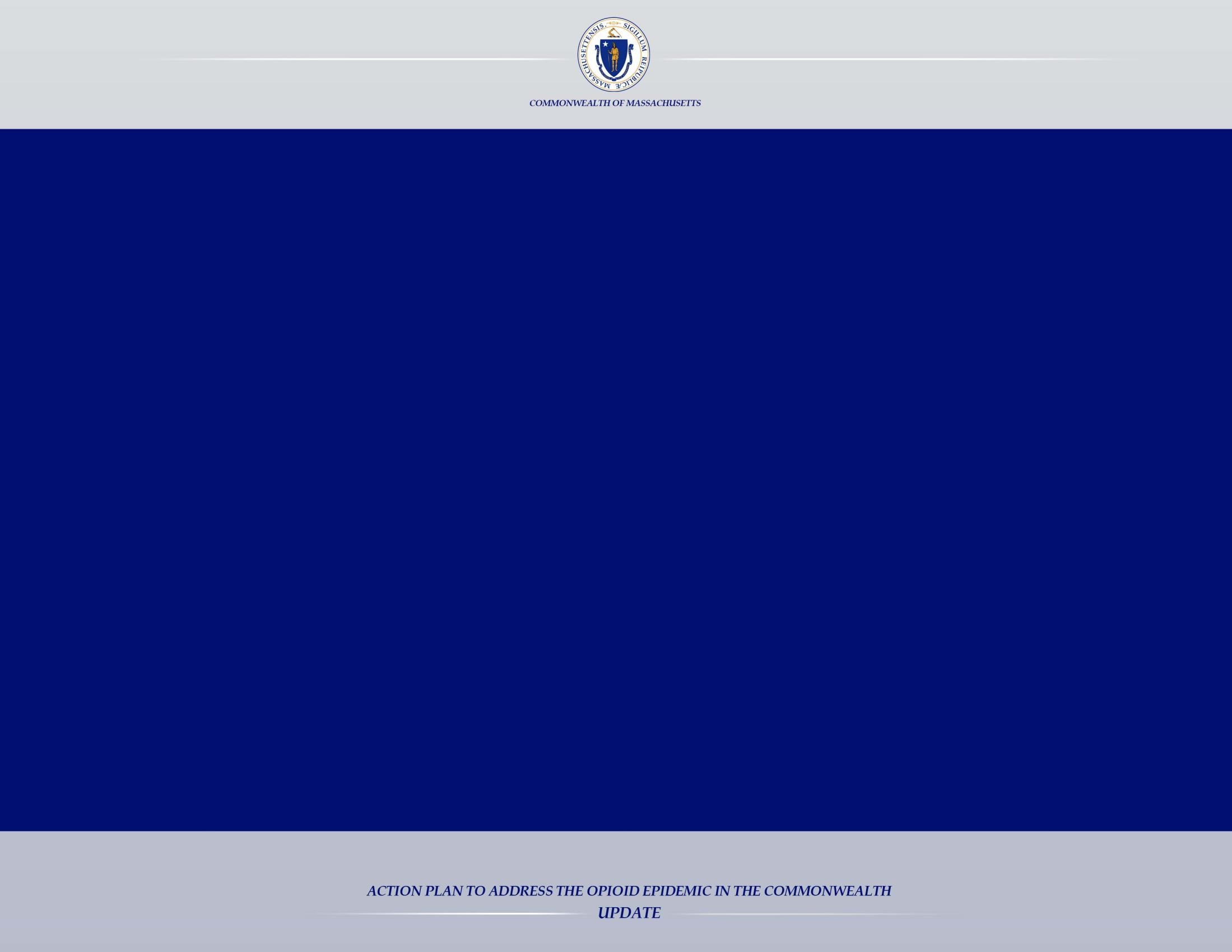 Recovery•  October to December 2015, DPH trains residential treatment providers on BestPractices•   October 30th, 52 Individuals Registered•   November 13th, 51 Individuals Registered•   December 18th, 44 Individuals Registered•  January 2016, Recovery Home Collaborative in collaboration with the MassAssociation of Sober Houses will begin to certify sober homes.19